Thông tin chi tiết kế hoạch lựa chọn nhà thầuTop of FormBottom of Form[Số gói thầu : 2 ]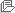 Xây dựng và phát triển bởi Bộ Kế hoạch và Đầu tưSố KHLCNT 20190135461 - 00 Loại thông báo Thông báo thực Hình thức thông báo  Đăng lần đầu Tên KHLCNT Mua sắm vật tư Bên mời thầu Nhà máy In tiền Quốc giaTên chủ đầu tư Nhà máy In tiền Quốc gia Phân loại Hoạt động chi thường xuyên Ngày phê duyệt 15/01/2019 Số hiệu QĐ phê duyệt KHLCNT Quyết định số 16/QĐ-NMI/HĐTV ngày 15/01/2019 của Chủ tịch Hội đồng thành viên Nhà máy In tiền Quốc gia Giá dự toán  10.101.674.000 VND Ngày đăng tải 18/01/2019 STTLĩnh vực LCNTTên gói thầuGiá gói thầu (VND)Chi tiết nguồn vốnHình thức LCNTPhương thức LCNTThời gian bắt đầu tổ chức LCNTLoại hợp đồngThời gian thực hiện hợp đồng1Hàng hóa VTP19-01 Cung cấp bìa lót cao su bọc ống ép in Intaglio3.460.028.000Vốn sản xuất kinh doanh của Nhà máy In tiền Quốc giaĐấu thầu rộng rãi, trong nước, không sơ tuyển, qua mạng Một giai đoạn một túi hồ sơQuý 1 Năm 2019Trọn gói365 Ngày2Hàng hóa VTP19-02 Cung cấp hóa chất cho hệ thống xử lý nước thải 94FF6.641.646.000Vốn sản xuất kinh doanh của Nhà máy In tiền Quốc giaĐấu thầu rộng rãi, trong nước, không sơ tuyển, không qua mạng Một giai đoạn một túi hồ sơQuý 1 Năm 2019Trọn gói365 Ngày